جامعـــــــــــــة يحي فارس بالمديــــــــــــــــــة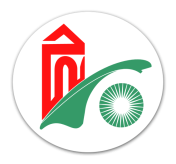 كلية العلوم الاقتصادية والعلوم التجارية وعلوم التسييرالمجلس العلمي للكية                                                                                     السنة المالية: 2022             استمارة طلب منحة التكوين قصير المدى (الأساتذة المساعدون وطلبة الدكتوراه)-اللقب والاسم: ................................................الحالــــــــــــــــة : أستاذ مساعد       أم          طالب دكتوراه- تاريخ ومكان الميلاد:..............................................................................................................- تاريخ ومكان آخر شهادة محصل عليها :...........................................................................................- تاريخ أول تنصيب في الجامعة (الأساتذة فقط) :....................................................................................- الرتبة الحالية وتاريخ الحصول عليها(الأساتذة فقط) :...............................................................................- السنة الأولى للتسجيل في الدكتوراه : ..............................................................................................- مؤسسة الاستقبال (ذكر اسم المؤسسة، المدينة، البلد): ............................................................................- عدد أيام المنحة والفترة الزمنية : ..................................................................................................- استفادة المعني من التربص في سنة 2019 : ......نعم.........................لا................................................عدد المقالات المنشورة في مجلات دولية مصنفة ضمن A: (07) نقاط لكل مقال خلال سنة 2021 :....................................أ)...................(ذكر عنوان المقال، اسم المجلة، هيئة الإصدار، المجلد، الرقم، ص ص...-.... -الرابط الاإلكتروني..................................................................................................................عدد المقالات المنشورة في مجلات دولية مصنفة ضمن B: (06) نقاط لكل مقال خلال سنة 2021 :....................................أ)...................(ذكر عنوان المقال، اسم المجلة، هيئة الإصدار، المجلد، الرقم، ص ص...-.... -الرابط الاإلكتروني..................................................................................................................عدد المقالات في مجلات وطنية مصنفة C: (05) نقاط لكل مقال خلال سنة 2021:.................................................أ)...................(ذكر عنوان المقال، اسم المجلة، هيئة الإصدار، المجلد، الرقم، ص ص...-.... -الرابط الاإلكتروني..................................................................................................................عدد المقالات في مجلات دولية غير مصنفة وصادرة عن جامعة أو مخبر بحث تابع لجامعة أجنبية: (04) نقاط لكل مقال خلال سنة 2021 :..................أ)...................(ذكر عنوان المقال، اسم المجلة، هيئة الإصدار، المجلد، الرقم، ص ص...-.... -الرابط الاإلكتروني..................................................................................................................عدد المداخلات في ملتقيات دولية ذات لجنة علمية: (04) نقاط لكل مداخلة خلال سنة 2021:......................................عدد المداخلات في الملتقيات الوطنية أو الأيام الدراسية أو الندوات الوطنية (غير منظمة من طرف الطلبة): (03) نقاط لكل عمل خلال سنة 2021 :.........................عدد سنوات التسجيل في الدكتوراه حتى السنة 5 (دكتوراه الطور الثالث) والسنة 6 (دكتوراه علوم): 01 نقطة /سنة :.....................عضوية مخبر بحث حاليا : (02) نقاط خلال سنة 2021.............................................................................عضوية مشروع بحث (PRFU) حاليا: (02) نقاط..................................................................................ذكر عدد الكتب وتاريخ الإصدار: كتاب محكم (OPU,…):(06) نقاط؛  كتاب غير محكم: (03) نقاط. ويتم حسابها كل سنة:كتاب موسوم ب"..................."، صادر ب (ذكر دار النشر)، تاريخ النشر. والرابط الإلكتروني.أعضاء لجنة التكوين في الدكتوراه (الطور الثالث) : (01) نقاط.......................................................................سنوات التدريس في الجامعة: 01.5 نقطة / سنة.................................................................................... عدم الاستفادة من المنحة في السنة 2019: (+03) نقطة.:  .......................................................................ملاحظة: ترتيب الوثائق المبررة لهذه الوضعيات تكون مرتبة وفق هذه العناصر.المدية، في:............................../إمضاء المعني (ة)